Publicado en  el 22/08/2016 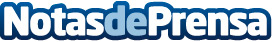 La OMC da la razón a la UE sobre la prohibición rusa de importar carne de cerdoLa sentencia se refiere a una prohibición impuesta por Rusia a principios de 2014 debido a un número limitado de casos de peste porcina africana en zonas de la UE cercanas de la frontera con BielorrusiaDatos de contacto:Nota de prensa publicada en: https://www.notasdeprensa.es/la-omc-da-la-razon-a-la-ue-sobre-la Categorias: Internacional Industria Alimentaria http://www.notasdeprensa.es